MINNESOTA ASSOCIATION OF BLOOD BANKSApplication for Student Scholarship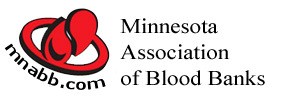 MNABB STUDENT SCHOLARSHIP APPLICATION                                                                                     Return application and all materials to:    Kelly Gillaspie  Kelly.gillaspie@innovativeblood.org              Please include in the subject line “MNABB Scholarship Application”Please complete the entire application. If requested information is not applicable to your situation, reply should be "NA".PERSONAL INFORMATIONName:		 (Last, First, Middle initial)Home address: 	City: 	State: 	Zip: 	Phone: 	Email address: 		 Are you related to any staff members, board members, or officers of MNABB?	  Yes	  NoIf yes, list names and relationships: 	PERSONAL ACHIEVEMENTSWhat are your educational and professional goals and objectives? If additional space is needed, please include a word document.CAREER EDUCATION AND TRAININGIndicate which career choice you are pursuing:MT/CLS/MLS	MLT/CLT	Specialist in Blood BankingAre you currently enrolled in an accredited educational program for the career you checked above?Yes           If yes, provide an unofficial transcript from the school. NoAre you attending	Full-time	Part-timeREQUIREMENTS AND SUBSTANTIATING INFORMATIONThe following are requirements for the application:Applicants must be a Minnesota resident enrolled in a MT/CLS/MLS, MLT/CL or Specialist in Blood Banking program accredited by NAACLS or CAAHEP.Applicants must be in good standing with the program they are enrolled in and have a minimum GPA of  3.0. Applicant’s course of study must lead to a career in one of the disciplines recognized by MNABB.Applicants pursuing careers other than those recognized by MNABB will NOT be considered or accepted.The following substantiating information must be submitted with the application:Unofficial transcripts of grades from colleges  attended.A separate typed essay (500 words or less) stating why you have chosen this career.The application, transcripts, and personnel essay must be submitted as one complete package.PROCEDURESApplication must be completed and emailed to Kelly Gillaspie at Kelly.gillaspie@innovativeblood.org prior to September 9, 2019 to be considered for the current year’s scholarship. Applications that are incomplete or received after the deadline will not be considered.Please note that all applicant’s supporting documents will be considered as confidential information by MNABB and will be destroyed after consideration.MNABB reserves the right to publish awarded scholarship recipient’s name, picture and school they are attending.The MNABB scholarship committee, whose decision will be final, will determine scholarship recipients. Only the recipients will be notified. Two $1000.00 scholarships will be awarded annually.If there are any questions, please contact Kelly Gillaspie at Kelly.gillaspie@innovativeblood.org To the best of my knowledge the above and attached information is correct.Signature (Please type your full name): 	                                                        Date: 	                                                                                         Return application and all materials to:         Kelly Gillaspie      Kelly.gillaspie@innovativeblood.org                         Please include in the subject line “MNABB Scholarship Application”